Выступление на ХII республиканском педагогическом марафоне «Обновленные ФГОС: достигаем планируемые результаты!»Из опыта работы в летнем пришкольном лагере «Профи Старт»Позвольте представить вам работу нашего  конструкторского бюро, бюро «Робототехники»Слайд №1  В одной известной песне из детского кинофильма есть такие слова: “Позабыты хлопоты, остановлен бег, вкалывают роботы, а не человек!”. И если во времена создания этого фильма это была еще фантастика, то сегодня роботы - наша реальность. 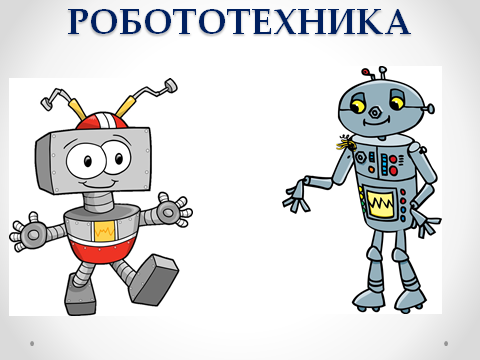 Робототехника - это творческий процесс создания роботизированной техники, проще говоря, роботов. Такое направление объединяет в себе множество наук: математику, логику, физику, механику, программирование и многое другое. Сегодня создание роботов доступно не только учёным, но и  детям. Именно потому мы решили открыть данное бюро.Цель  работы бюро: развитие технического творчества, формированиенаучно – технической профессиональной ориентации у детей, развитие функциональной грамотности средствами робототехники. Задачи: актуализация   имеющихся   у   учащихся   знаний   об   окружающем   мире  и  их практическое применение;обучение   решению   творческих,   нестандартных   ситуаций   на   практике  при конструировании и моделировании объектов окружающей действительности;развитие коммуникативных способностей учащихся, умения работать в группе, умения аргументировано представлять результаты своей деятельности, отстаивать свою точку зрения.Ожидаемые результаты были определены следующие:учащиеся должны знать:- основные компоненты конструкторов;- конструктивные особенности различных моделей, сооружений и механизмов;- виды подвижных и неподвижных соединений в конструкторе;- самостоятельно решать технические задачи в процессе конструирования роботов (планирование предстоящих действий, самоконтроль, применять полученные знания;- создавать  модели  при  помощи инструкций и по собственному замыслу.Учащиеся должны уметь:- работать с необходимой литературой, изучать и обрабатывать информацию;- самостоятельно решать технические задачи в процессе конструирования роботов (планирование предстоящих действий, самоконтроль, применять полученные знания);Кроме того, одним из ожидаемых результатов занятий по данному курсу является участие в выставке работ________________________________________________________________Отряд был сформирован из единомышленников, девочек и мальчиков начальной школыРебята сразу с большим увлечением включились в работу, так наш отряд получил название «РОБОТЕКС»Слайд №2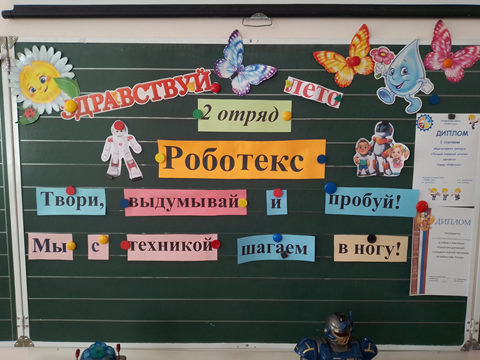 Главными конструкторами (воспитателями) были разработаны темы занятий, исходя из имеющейся базы. Слайд №3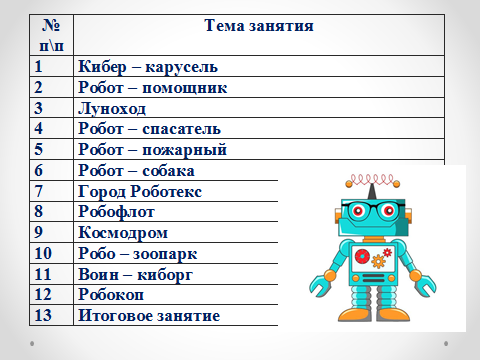 Школой были приобретены специальные конструкторы для занятий робототехникой, отличительными чертами которых являются: крупные яркие детали; минимум электроники; простые механизмы соединения.
Юные конструкторы получили трудовые книжки и вышли за работу. Слайд №4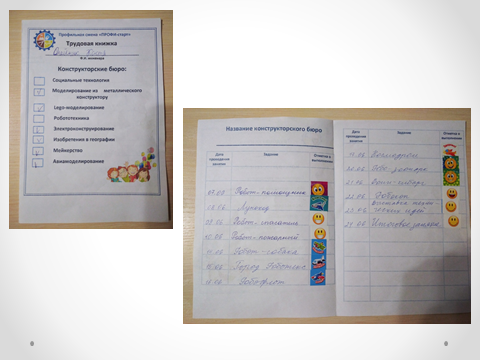 Каждый рабочий день фиксировался и оценивалсяСлайд №5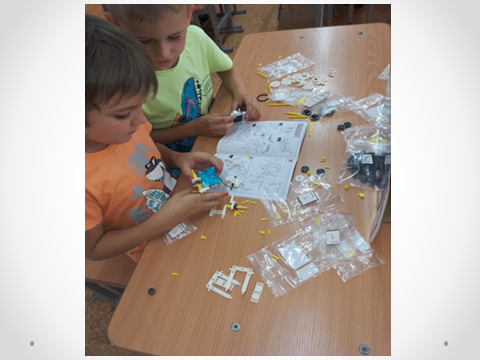 Суть занятий состояла в изучении инструкций, деталей, механизмов, работе с моторами, рычагами, колесами, шестеренками, создании моделей по схемам. Задания делились на 4 вида:1.Конструирование по образцуЭто показ приемов конструирования робота или конструкции. Сначала  нужно было рассмотреть игрушку, выделить основные части. Затем отобрать нужные детали конструктора по величине, форме, цвету и только после этого собирать их  вместе. Все действия сопровождались разъяснениями и комментариями взрослого. Например,  как соединить отдельные части робота, конструкции. 2.Конструирование по моделиРебенок самостоятельно определял из каких частей можно собрать робота ( конструкцию), как соединить детали.  Модель давалась в виде рисунка, модели3.Конструирование по заданным условиямПредлагался  комплекс условий, которые ребенок  должен выполнить без показа приемов работы. Т.е. способы конструирования не давались. Давалась  информация о практическом применении робота (робот-спасатель, пожарный)4.Конструирование по замыслуРебята сами определяли тему конструкции и требования, которым она должна соответствовать и находили  способы ее созданияАлгоритм работы простой : ребята получали набор конструктора и задание. Как правило, над созданием одного робота работала команда из 2-3 ребят. Дети вместе с главными конструкторами проверяли, удалось ли им достичь цель – то есть производит ли робот те действия, которые должны быть заложены в него и презентовали свое творениеСлайд №6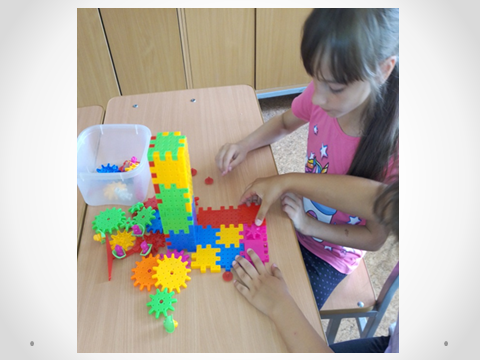 Занятия робототехникой формируют полезные навыки: ребенок работает с небольшими элементами, что помогает развить мелкую моторику; улучшает математические навыки (счет, симметрия, пропорции); учится общаться с ровесниками и педагогами, работать в команде;получает первые навыки презентации своего «творения»; развивает мышление, внимание, память.Слайд №7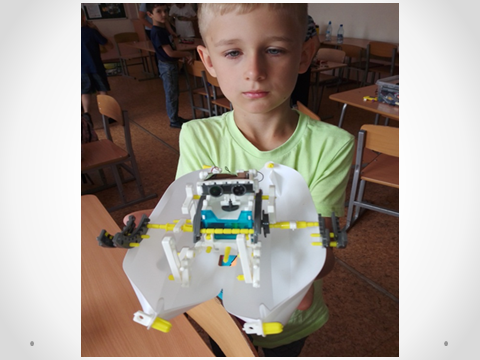 Кроме того, у детей, занимающихся робототехникой, формируются метапредметные навыки:умение анализировать и систематизировать данные;способность ставить задачи и решать их;планировать дела и контролировать их выполнение;умение достигать поставленных целей.Слайд №8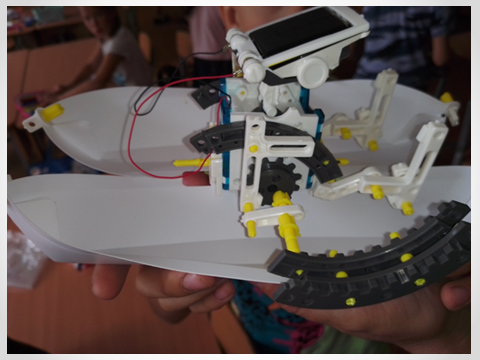 Робототехника - это прикладная наука, которая занимается проектированием и созданием технических систем. Она опирается на множество других дисциплин: электронику, механику, физику, математику, информатику. Слайд №9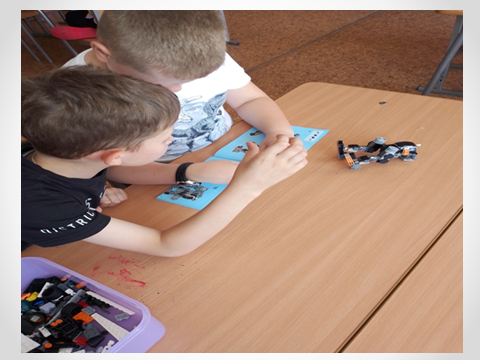 Робототехника предполагает нестандартное решение поставленных целей. Благодаря такой практике дети учатся находить выход в сложных ситуациях  в повседневной жизни.Слайд №10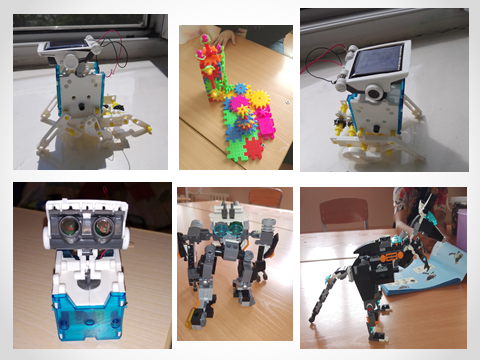 Работа ведется по заранее составленному тематическому плану. Занятия робототехникой с детьми предполагают также различные соревнования, выставки, презентации работ, на которых юные конструкторы смогут показать то, что им удалось сделать. Такие мероприятия помогают ребенку научиться уверенно держать себя перед публикой.Слайд №11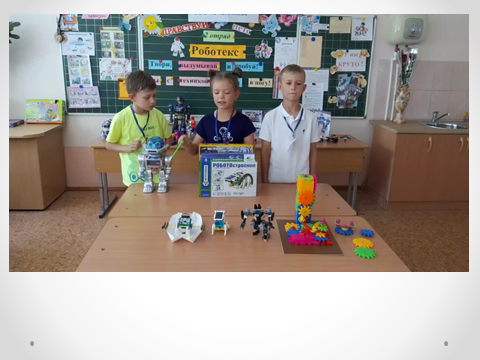 Работа с конструктором развивает способности ребёнка и формирует универсальные умения  планировать и организовывать собственную деятельность в процессе работы; умение договариваться, взаимодействовать друг с другом;находить и изучать нужную информацию; анализировать, оценивать достоинства и недостатки своего труда;видеть способы применения; расширять словарный запас, знакомиться с новой терминологией;работать по образцу, проявлять творчество;презентовать выполненную работуВсе перечисленное  является одной из приоритетных задач ФГОС, а именно  развитие функциональной грамотности (способности применять приобретённые знания, умения и навыки для решения жизненных задач в различных сферах.)